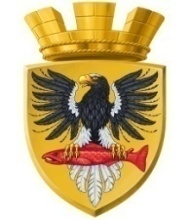 Р О С С И Й С К А Я   Ф Е Д Е Р А Ц И ЯКАМЧАТСКИЙ КРАЙП О С Т А Н О В Л Е Н И ЕАДМИНИСТРАЦИИ ЕЛИЗОВСКОГО ГОРОДСКОГО ПОСЕЛЕНИЯот 	26.12.2019      	                                                 № 1367-п                              г. ЕлизовоВ соответствии с положениями части 2 статьи 86 Бюджетного кодекса Российской Федерации, статьи 53 Федерального закона от 06.10.2003
№ 131-ФЗ «Об общих принципах организации местного самоуправления в Российской Федерации», Уставом Елизовского городского поселения, муниципальным нормативным правовым актом «О бюджете Елизовского городского поселения на 2020 год и плановый период 2021-2022 годов» от 19.12.2019 № 182-НПА, принятым Решением Собрания депутатов Елизовского городского поселения от 19.12.2019 № 619, в целях укрепления финансовой и исполнительской дисциплины органов администрации Елизовского городского поселения  и их должностных лицПОСТАНОВЛЯЮ:Установить расходные обязательства Елизовского городского поселения в части реализации муниципальной программы «Физическая культура, спорт, молодежная политика, отдых и оздоровление детей в Елизовском городском поселении на 2020 год и плановый период 2021-2022 годов», утвержденной постановлением администрации Елизовского городского поселения от 25.11.2019 № 1219-п. Установить расходные обязательства Елизовского городского поселения в части реализации муниципальной программы «Развитие культуры в Елизовском городском поселении на 2020 год и плановый период 2021-2022 годов», утвержденной постановлением администрации Елизовского городского поселения от 25.11.2019 № 1230-п. Определить Отдел по культуре, молодежной политике, физической культуре и спорту администрации Елизовского городского поселении органом, уполномоченным и ответственным за реализацию расходных обязательств, указанных в пунктах 1,2 настоящего постановления.Установить, что расходные обязательства, возникшие на основании настоящего постановления, исполняются за счет средств бюджета Елизовского городского поселения, в пределах бюджетных ассигнований на 2020 год и плановый период 2021-2022 годов.Муниципальному казенному учреждению «Служба по обеспечению деятельности администрации  Елизовского городского поселения опубликовать (обнародовать) настоящее постановление в средствах массовой информации и разместить в информационно-телекоммуникационной сети «Интернет» на официальном сайте администрации Елизовского городского поселения.Настоящее постановление вступает в силу после его официального опубликования (обнародования),  но не ранее 01.01.2020 года.Контроль за исполнением настоящего постановления оставляю за собой.
И.о. Главы администрацииЕлизовского городского поселения                                               В.А.Масло